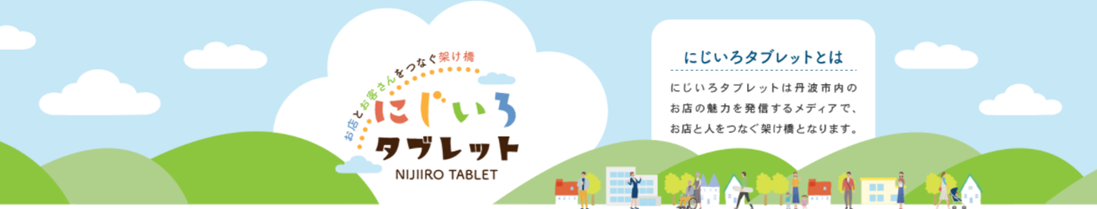 商工会ＨＰを活用した販促事業（にじいろタブレット）申込書事業所名業　種住　所電話番号担当者